КУРСКЭНЕРГО ПРЕДУПРЕЖДАЕТ!!!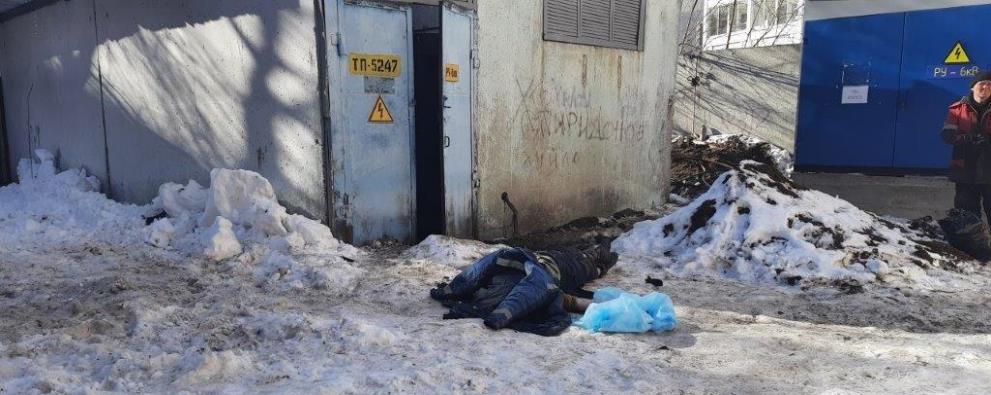 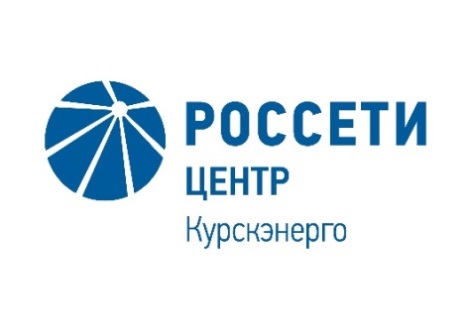 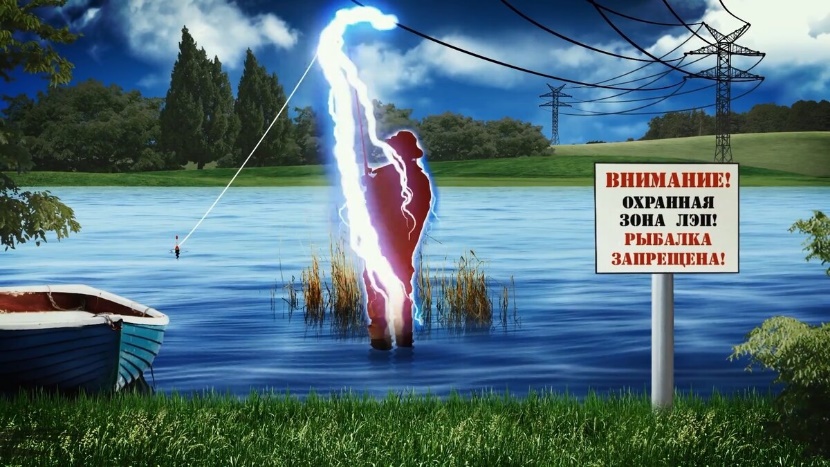 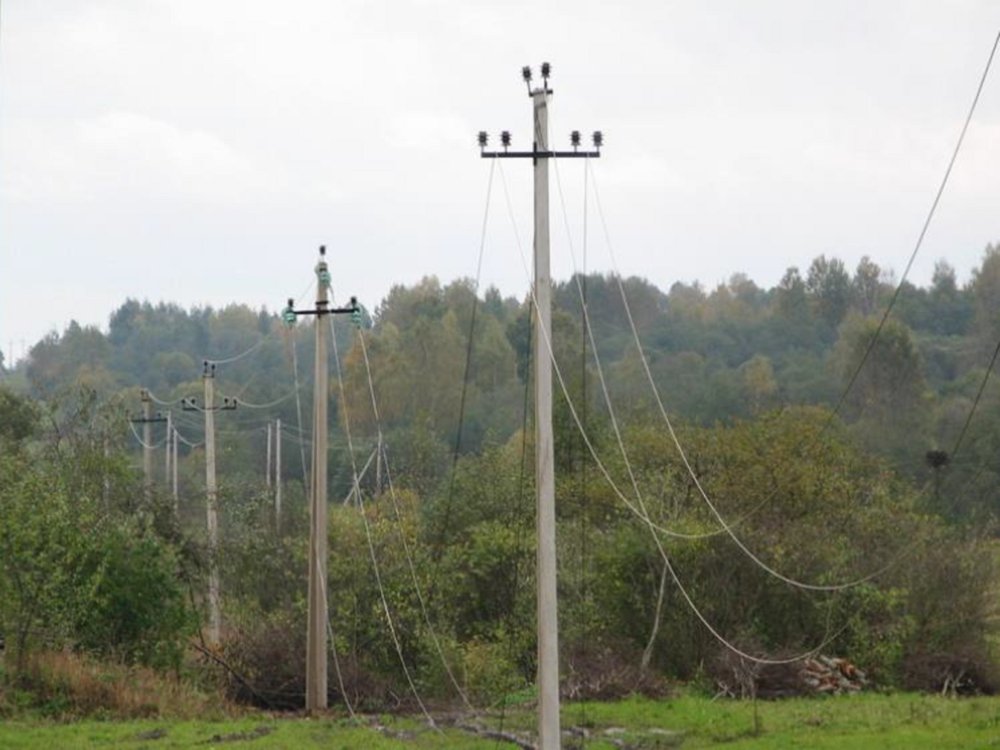 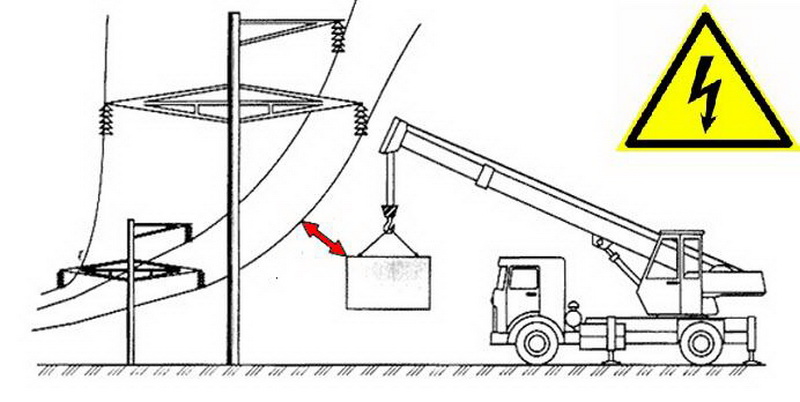 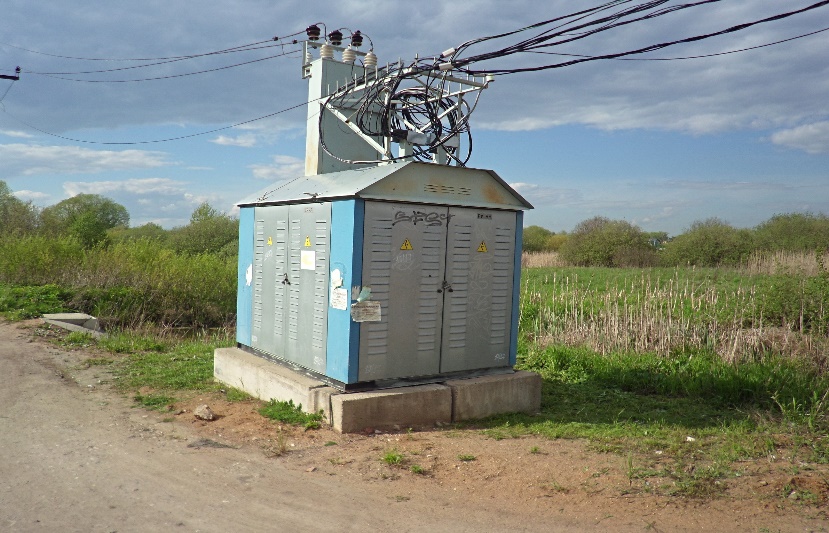 